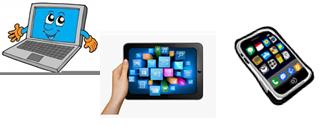 Name: …                                                                      Surname: …Home Schooling 72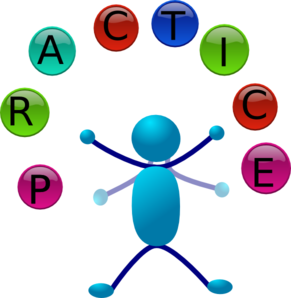 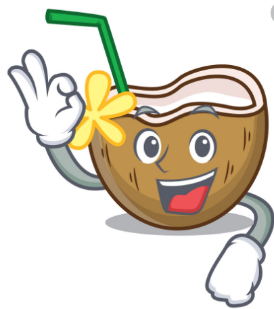 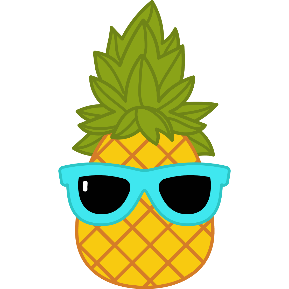 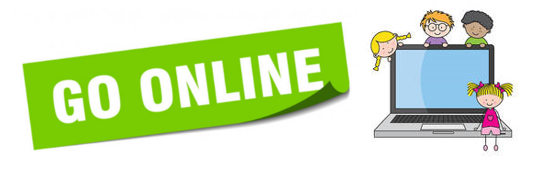 CTRL + CLICK TO GO ONLINE :https://forms.gle/VCe6b6z2LybTQKiS9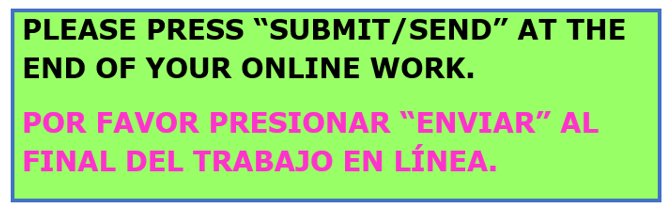 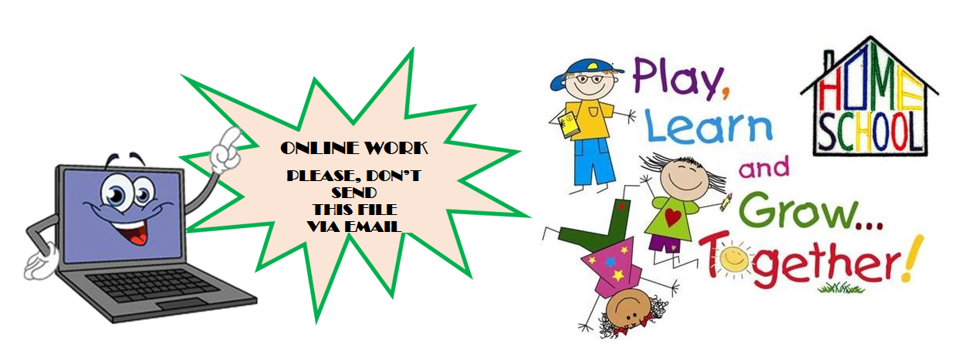 